Publicado en Madrid el 15/11/2018 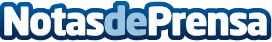 Se inaugura el primer Festival de Cortos en Instagram StoriesKaiku Caffè Latte inaugura la 1ª Edición del Festival de Cortos en Instagram Stories como una forma de dar apoyo y visibilidad a pequeños grandes talentos. El concurso se desarrollará durante el mes de noviembre y el premio será dará como opción al ganador financiar un corto profesional o viajar a un destino sorpresa de películaDatos de contacto:Paloma MedranoNota de prensa publicada en: https://www.notasdeprensa.es/se-inaugura-el-primer-festival-de-cortos-en Categorias: Nacional Fotografía Imágen y sonido Comunicación Marketing Entretenimiento Premios http://www.notasdeprensa.es